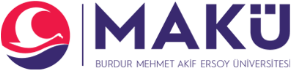 T.C.BURDUR MEHMET AKİF ERSOY ÜNİVERSİTESİ
Bucak Sağlık YüksekokuluGÖREV TANIMI FORMUGÖREVİBölüm SekreteriBAĞLI OLDUĞU BİRİMBMAEÜ Bucak Sağlık YüksekokuluÜST YÖNETİCİ Yüksekokul Sekreteri26/12/2007 tarihli ve 26738 sayılı Resmi Gazetede yayımlanan Kamu İç Kontrol Standartları Tebliği ile kamu idarelerinde iç kontrol sisteminin oluşturulması, uygulanması, izlenmesi ve geliştirilmesi kapsamında hazırlanmıştır.1.GÖREVİN KISA TANIMIBurdur Mehmet Akif Ersoy Üniversitesi Bucak Sağlık Yüksekokulunda görevini ilgilendiren tüm konularda gerekli tüm faaliyetlerinin etkinlik ve verimlilik ilkelerine uygun olarak yürütülmesi amacıyla çalışmaları yapmak.2. GÖREVİ VE SORUMLULUKLARIKesinleşen   haftalık   ders   programlarını   müdürlüğe   bildirmek   için   üst   yazısını hazırlamak,Kesinleşen sınav programları ile haftalık ders programlarını öğrenci ilan panosunda duyurur,   tam   ve   yarı   zamanlı   öğretim   elemanlarına   kendi   haftalık   ders programlarını bildirmek için yazısını hazırlamak,Bölümlerin  öğrenci  ilan  panolarında  ilgili  duyurularını  yapar,  süresi  dolanları kaldırmak,Öğretim elemanları ile gözetmenlere sınav programlarını üst yazısını hazırlamak,Yüksekokul-bölüm arası ve bölümler arası yazışmaları yapar ve ilgili yere teslim etmek,Bölümden giden ve bölüme gelen yazıların evrak kayıtlarını “giden” ve “gelen” evrak defterine işler, yazıları dosyalamak,Yüksekokuldan     gelen     yazıların     bölüm     başkanlığınca     gereğinin  yapılmasını izler, gereken yazıların gününde Müdürlüğe iletilmesini sağlamak,Toplantı duyurularını yapmak,Bölüm Kurulu raporlarını yazarak imzalandıktan sonra ilgili yerlere iletir, bir örneğini dosyalamak,Bölüm personelinin yıllık izin, doğum, ölüm, mazeret izni, rapor, görevlendirme vb. yazılarını yazmak,Müdürlükten gelen öğrenci ile ilgili “Yüksekokul Yönetim Kurulu” kararlarını ilgili öğretim elemanlarına duyurmak,Bölüm öğretim elemanlarının görev sürelerinin uzatılması ile  ilgili  alınan bölüm kurul kararını Müdürlüğe bildirmek,Öğrenci ders intibaklarını bilgisayar ortamına aktarır ve tanıtmak,Muafiyet   dilekçelerinin   anabilim   dalı   başkanları   ve   danışmanlar   tarafından incelemesini sağlamak,Öğrenciler ile ilgili gelen yazıları anabilim dalı başkanlarına, danışmanlara ve dersin öğretim elemanlarına duyurur, görüş istenen yazılara görüş yazısını yazmak,Gelen yazıların Bölüm Başkanına iletir.  Gelen  evrakların  kayıt  edilmesi  ve  sevk edilen birimlere yönlendirilmesi yapmak,Bölüme gelen postaları Müdürlükten teslim alıp ilgili birimlere teslim etmek,Bölümün yazı işlerinin yürütülmesi, Bölüme ait yazıları gerektiği kadar çoğaltmak veilgililere teslim etmek,Bölümün fotokopi işlerini yürütmek ve sorumluluğundaki optik okuyucu, fotokopi, akıllı tahta ve baskı makinelerini korumak ve genel bakımını yapmak,Sınav zamanlarında soru çoğaltmak ve cevap kâğıdı basmak ve akademik personele ait resmi evrakları çoğaltmak,Bölüm Kurulu Kararlarının ve üst yazıların Bölüm Başkanı gözetiminde yazmak,Giden evrakların kayıt edilmesi ve suretlerinin dosyalamak,Evrakların ilgili kişi veya birime zimmetle teslim etmek ve ilgili kişi veya birimden zimmetle teslim almak,Ders  planları,  ders  yükleri,  açık  ders  görevlendirmeleri,  haftalık  ders  planları, yarıyıllık ders planları, Görevlendirme değişikliği, ders değişikliği, yarıyıl ders değişikliği, öğretim türü değişikliği, dersin gruplara ayrılması işlemlerinin yapılması Kayıt Yenileme, kayıt dondurma ve derse yazılma işlemlerini yürütmek,Yeni  kayıt  veya  yatay  geçiş  ile  gelen  öğrencilerin  daha  önceki  öğrenimlerinde görmüş oldukları dersler ile ilgili muafiyet işlemleri ve Üniversite tarafından yapılan muafiyet sınavı sonucu başarılı olan öğrencilerin muafiyet işlemlerinin yapmak,Ders değerlendirme ile ilgili faaliyetlerin takip etmek,Öğretim  elemanlarının yurt  içi  ve  dışı  bilimsel  toplantılara  katılması,  inceleme, araştırma ve uygulama yapmak üzere görevlendirmesi işlemlerinin yapmak,Yeni ders açılması işlemlerini yapmak,Birim    dosyalama   işlemlerinin   yapılması,   arşive   devredilecek   malzemelerin tesliminin sağlamak,Ek   ders  ve   sınav  puantajlarının  zamanında  hazırlanarak  muhasebe  birimine göndermek,Kanun ve yönetmeliklerde kendi sorumluluğunda belirtilen diğer faaliyetleri yerine getirmek,Zaman çizelgesine, kılık-kıyafet yönetmeliğine uymak,Bağlı olduğu yöneticileri tarafından verilen diğer işlerin ve işlemlerin yapmak. 3.YETKİLERİYukarıda belirtilen görev ve sorumlulukları gerçekleştirme yetkisine sahip olmak,Faaliyetlerin gerçekleştirilmesi için gerekli araç ve gereci kullanabilmek,4.EN YAKIN YÖNETİCİSİSağlık Yüksekokulu Sekreteri ve Bölüm Başkanı5.ALTINDAKİ BAĞLI İŞ UNVANLARIYok.6.BU İŞTE ÇALIŞANDA ARANAN NİTELİKLERGerekli mevzuat konusunda bilgi sahibi olmak;YÖK ve RTEÜ Yönetmelikleri/Yönergeleri.Başbakanlık 2005/7 sayılı Standart Dosya Planı konulu Genelge.Yüksekokulların görevleri hakkında genel bilgiye sahip olmak.657 sayılı Kanun ve buna bağlı düzenlemeler.Resmi Yazışma kuralları hakkında usul ve esaslar.Yazı işlemleri ile ilgili mevzuatı bilmek.7.SORUMLULUKBölüm Sekreteri, yukarıda yazılı olan bütün bu görevleri kanunlara ve yönetmeliklere uygun olarak yerine getirirken, Mehmet Akif Ersoy Üniversitesi Bucak Sağlık Yüksekokulu Sekreterine ve Bölüm Başkanına karşı sorumludur.26/12/2007 tarihli ve 26738 sayılı Resmi Gazetede yayımlanan Kamu İç Kontrol Standartları Tebliği ile kamu idarelerinde iç kontrol sisteminin oluşturulması, uygulanması, izlenmesi ve geliştirilmesi kapsamında hazırlanmıştır.1.GÖREVİN KISA TANIMIBurdur Mehmet Akif Ersoy Üniversitesi Bucak Sağlık Yüksekokulunda görevini ilgilendiren tüm konularda gerekli tüm faaliyetlerinin etkinlik ve verimlilik ilkelerine uygun olarak yürütülmesi amacıyla çalışmaları yapmak.2. GÖREVİ VE SORUMLULUKLARIKesinleşen   haftalık   ders   programlarını   müdürlüğe   bildirmek   için   üst   yazısını hazırlamak,Kesinleşen sınav programları ile haftalık ders programlarını öğrenci ilan panosunda duyurur,   tam   ve   yarı   zamanlı   öğretim   elemanlarına   kendi   haftalık   ders programlarını bildirmek için yazısını hazırlamak,Bölümlerin  öğrenci  ilan  panolarında  ilgili  duyurularını  yapar,  süresi  dolanları kaldırmak,Öğretim elemanları ile gözetmenlere sınav programlarını üst yazısını hazırlamak,Yüksekokul-bölüm arası ve bölümler arası yazışmaları yapar ve ilgili yere teslim etmek,Bölümden giden ve bölüme gelen yazıların evrak kayıtlarını “giden” ve “gelen” evrak defterine işler, yazıları dosyalamak,Yüksekokuldan     gelen     yazıların     bölüm     başkanlığınca     gereğinin  yapılmasını izler, gereken yazıların gününde Müdürlüğe iletilmesini sağlamak,Toplantı duyurularını yapmak,Bölüm Kurulu raporlarını yazarak imzalandıktan sonra ilgili yerlere iletir, bir örneğini dosyalamak,Bölüm personelinin yıllık izin, doğum, ölüm, mazeret izni, rapor, görevlendirme vb. yazılarını yazmak,Müdürlükten gelen öğrenci ile ilgili “Yüksekokul Yönetim Kurulu” kararlarını ilgili öğretim elemanlarına duyurmak,Bölüm öğretim elemanlarının görev sürelerinin uzatılması ile  ilgili  alınan bölüm kurul kararını Müdürlüğe bildirmek,Öğrenci ders intibaklarını bilgisayar ortamına aktarır ve tanıtmak,Muafiyet   dilekçelerinin   anabilim   dalı   başkanları   ve   danışmanlar   tarafından incelemesini sağlamak,Öğrenciler ile ilgili gelen yazıları anabilim dalı başkanlarına, danışmanlara ve dersin öğretim elemanlarına duyurur, görüş istenen yazılara görüş yazısını yazmak,Gelen yazıların Bölüm Başkanına iletir.  Gelen  evrakların  kayıt  edilmesi  ve  sevk edilen birimlere yönlendirilmesi yapmak,Bölüme gelen postaları Müdürlükten teslim alıp ilgili birimlere teslim etmek,Bölümün yazı işlerinin yürütülmesi, Bölüme ait yazıları gerektiği kadar çoğaltmak veilgililere teslim etmek,Bölümün fotokopi işlerini yürütmek ve sorumluluğundaki optik okuyucu, fotokopi, akıllı tahta ve baskı makinelerini korumak ve genel bakımını yapmak,Sınav zamanlarında soru çoğaltmak ve cevap kâğıdı basmak ve akademik personele ait resmi evrakları çoğaltmak,Bölüm Kurulu Kararlarının ve üst yazıların Bölüm Başkanı gözetiminde yazmak,Giden evrakların kayıt edilmesi ve suretlerinin dosyalamak,Evrakların ilgili kişi veya birime zimmetle teslim etmek ve ilgili kişi veya birimden zimmetle teslim almak,Ders  planları,  ders  yükleri,  açık  ders  görevlendirmeleri,  haftalık  ders  planları, yarıyıllık ders planları, Görevlendirme değişikliği, ders değişikliği, yarıyıl ders değişikliği, öğretim türü değişikliği, dersin gruplara ayrılması işlemlerinin yapılması Kayıt Yenileme, kayıt dondurma ve derse yazılma işlemlerini yürütmek,Yeni  kayıt  veya  yatay  geçiş  ile  gelen  öğrencilerin  daha  önceki  öğrenimlerinde görmüş oldukları dersler ile ilgili muafiyet işlemleri ve Üniversite tarafından yapılan muafiyet sınavı sonucu başarılı olan öğrencilerin muafiyet işlemlerinin yapmak,Ders değerlendirme ile ilgili faaliyetlerin takip etmek,Öğretim  elemanlarının yurt  içi  ve  dışı  bilimsel  toplantılara  katılması,  inceleme, araştırma ve uygulama yapmak üzere görevlendirmesi işlemlerinin yapmak,Yeni ders açılması işlemlerini yapmak,Birim    dosyalama   işlemlerinin   yapılması,   arşive   devredilecek   malzemelerin tesliminin sağlamak,Ek   ders  ve   sınav  puantajlarının  zamanında  hazırlanarak  muhasebe  birimine göndermek,Kanun ve yönetmeliklerde kendi sorumluluğunda belirtilen diğer faaliyetleri yerine getirmek,Zaman çizelgesine, kılık-kıyafet yönetmeliğine uymak,Bağlı olduğu yöneticileri tarafından verilen diğer işlerin ve işlemlerin yapmak. 3.YETKİLERİYukarıda belirtilen görev ve sorumlulukları gerçekleştirme yetkisine sahip olmak,Faaliyetlerin gerçekleştirilmesi için gerekli araç ve gereci kullanabilmek,4.EN YAKIN YÖNETİCİSİSağlık Yüksekokulu Sekreteri ve Bölüm Başkanı5.ALTINDAKİ BAĞLI İŞ UNVANLARIYok.6.BU İŞTE ÇALIŞANDA ARANAN NİTELİKLERGerekli mevzuat konusunda bilgi sahibi olmak;YÖK ve RTEÜ Yönetmelikleri/Yönergeleri.Başbakanlık 2005/7 sayılı Standart Dosya Planı konulu Genelge.Yüksekokulların görevleri hakkında genel bilgiye sahip olmak.657 sayılı Kanun ve buna bağlı düzenlemeler.Resmi Yazışma kuralları hakkında usul ve esaslar.Yazı işlemleri ile ilgili mevzuatı bilmek.7.SORUMLULUKBölüm Sekreteri, yukarıda yazılı olan bütün bu görevleri kanunlara ve yönetmeliklere uygun olarak yerine getirirken, Mehmet Akif Ersoy Üniversitesi Bucak Sağlık Yüksekokulu Sekreterine ve Bölüm Başkanına karşı sorumludur.